TanzaniaTanzaniaTanzaniaSeptember 2024September 2024September 2024September 2024SundayMondayTuesdayWednesdayThursdayFridaySaturday123456789101112131415161718192021Maulid Day222324252627282930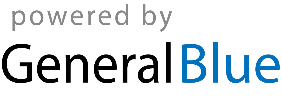 